A  REMPLIR  OBLIGATOIREMENTNom et Prénom du candidat au mouvement :  Corps – Grade – Discipline :  	Etablissement d’affectation (+ académie d'origine pour les entrants) :  adresse mèl à utiliser pour la réponse :    COCHEZ devant la ou les rubrique(s) concernée(s) par la contestation.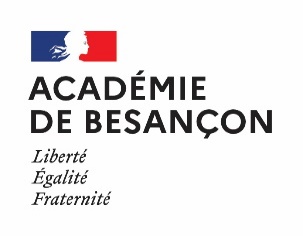 Rectorat / DPEMouvement National à gestion déconcentrée Phase Inter-académique – rentrée 2022Fiche-navette vérification des barèmes document à n'utiliser qu'en cas de dysfonctionnement de l'outil ABITop DPE pour signaler désaccord avec les barèmes publiés sur i-Prof/SIAM Les demandes de modifications sont à adresser, par mail, à l’adresse mail suivante, entre le 14 janvier et le 28 janvier 2022, accompagnées des pièces justificatives nécessaires à l’examen de la demande : ce.dpeb4@ac-besancon.fr       Eléments de barèmeEléments de barèmeQuestion du candidat :Rapprochement de conjointsPréciser le n° du (ou des) vœu(x) sur lequel (lesquels) porte le désaccord :Fait à                                         le                                           Signature de l’agent :EnfantsPréciser le n° du (ou des) vœu(x) sur lequel (lesquels) porte le désaccord :Fait à                                         le                                           Signature de l’agent :SéparationPréciser le n° du (ou des) vœu(x) sur lequel (lesquels) porte le désaccord :Fait à                                         le                                           Signature de l’agent :Autorité parentale conjointePréciser le n° du (ou des) vœu(x) sur lequel (lesquels) porte le désaccord :Fait à                                         le                                           Signature de l’agent :Mutation simultanéePréciser le n° du (ou des) vœu(x) sur lequel (lesquels) porte le désaccord :Fait à                                         le                                           Signature de l’agent :HandicapPréciser le n° du (ou des) vœu(x) sur lequel (lesquels) porte le désaccord :Fait à                                         le                                           Signature de l’agent :EchelonPréciser le n° du (ou des) vœu(x) sur lequel (lesquels) porte le désaccord :Fait à                                         le                                           Signature de l’agent :Ancienneté de postePréciser le n° du (ou des) vœu(x) sur lequel (lesquels) porte le désaccord :Fait à                                         le                                           Signature de l’agent :Education prioritairePréciser le n° du (ou des) vœu(x) sur lequel (lesquels) porte le désaccord :Fait à                                         le                                           Signature de l’agent :StagiairePréciser le n° du (ou des) vœu(x) sur lequel (lesquels) porte le désaccord :Fait à                                         le                                           Signature de l’agent :DétachementRéponse de l'administration :Besançon, le                                                          Signature du chef de bureau :RéintégrationRéponse de l'administration :Besançon, le                                                          Signature du chef de bureau :CIMMRéponse de l'administration :Besançon, le                                                          Signature du chef de bureau :Vœu préférentielRéponse de l'administration :Besançon, le                                                          Signature du chef de bureau :Autre (préciser) :Réponse de l'administration :Besançon, le                                                          Signature du chef de bureau :Réponse de l'administration :Besançon, le                                                          Signature du chef de bureau :Réponse de l'administration :Besançon, le                                                          Signature du chef de bureau :Réponse de l'administration :Besançon, le                                                          Signature du chef de bureau :Réponse de l'administration :Besançon, le                                                          Signature du chef de bureau :Réponse de l'administration :Besançon, le                                                          Signature du chef de bureau :Réponse de l'administration :Besançon, le                                                          Signature du chef de bureau :